Zajęcia logopedyczneKlasa: SB, klasa III Nauczyciel: Dorota KondraciukTemat: Automatyzacja głoski /sz/ w zdaniachProszę o wykonanie poniższych ćwiczeńTermin realizacji: do 08.06.2020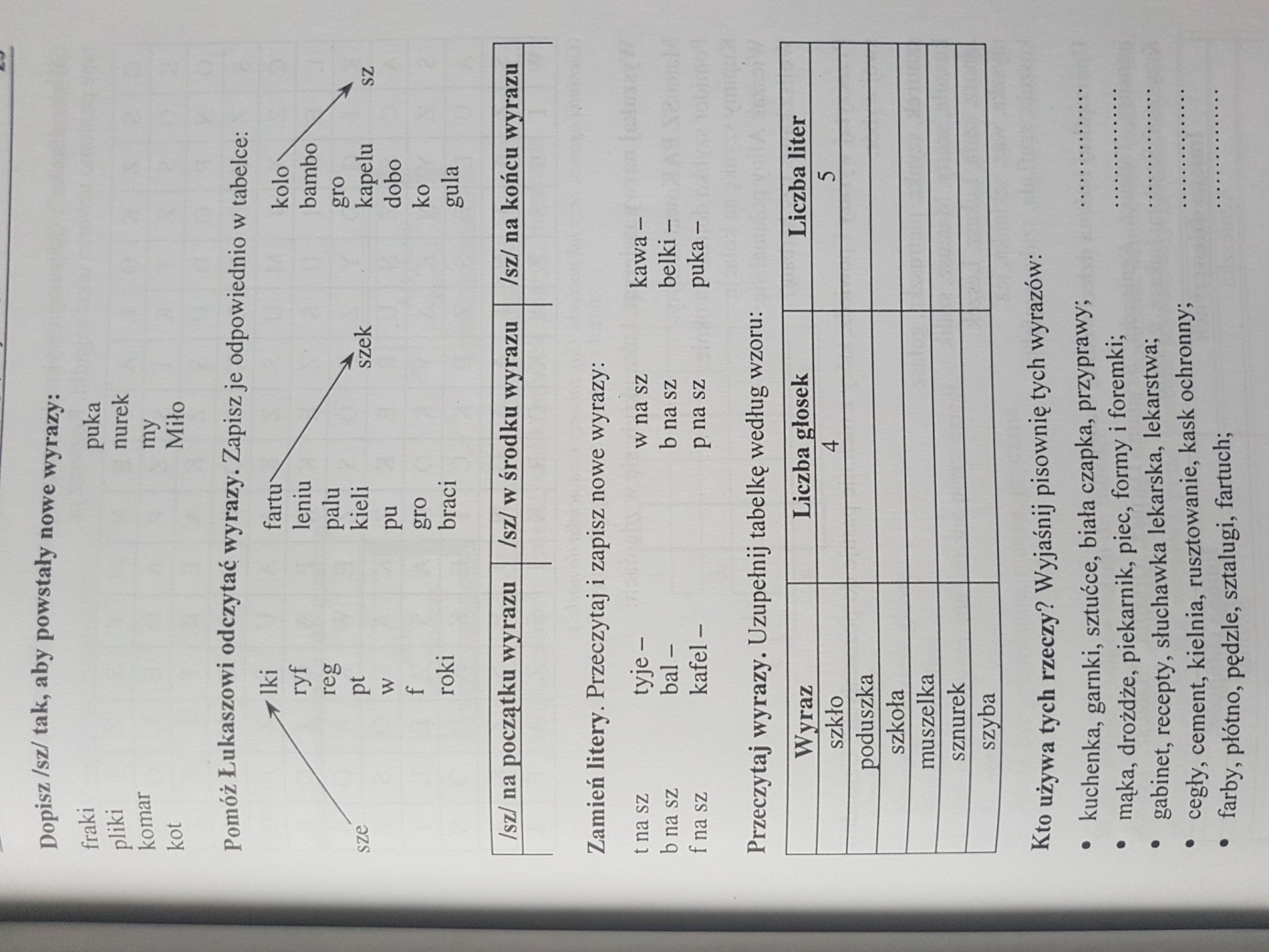 